职业卫生技术报告网上信息公开表XSZF/JL-Z-38-01                                                                                 用人单位名称华晋明珠煤业有限责任公司明珠矿华晋明珠煤业有限责任公司明珠矿华晋明珠煤业有限责任公司明珠矿华晋明珠煤业有限责任公司明珠矿用人单位地址山西省吉县山西省吉县联系人赵科长项目名称华晋明珠煤业有限责任公司明珠矿定期检测项目  华晋明珠煤业有限责任公司明珠矿定期检测项目  华晋明珠煤业有限责任公司明珠矿定期检测项目  华晋明珠煤业有限责任公司明珠矿定期检测项目  专业技术人员名单专业技术人员名单专业技术人员名单专业技术人员名单专业技术人员名单项目负责人项目负责人赵敏赵敏赵敏报告编写人报告编写人赵敏赵敏赵敏报告审核人报告审核人申晓军申晓军申晓军现场调查人员、时间现场调查人员、时间申晓军2022.9.18申晓军2022.9.18申晓军2022.9.18现场采样人员、时间现场采样人员、时间孙勤盛、申晓军2022.9.19孙勤盛、申晓军2022.9.19孙勤盛、申晓军2022.9.19现场检测人员、时间现场检测人员、时间葛翠翠2022.10.19-10.20葛翠翠2022.10.19-10.20葛翠翠2022.10.19-10.20用人单位陪同人用人单位陪同人赵科长赵科长赵科长现场调查、现场采样、现场检测影像资料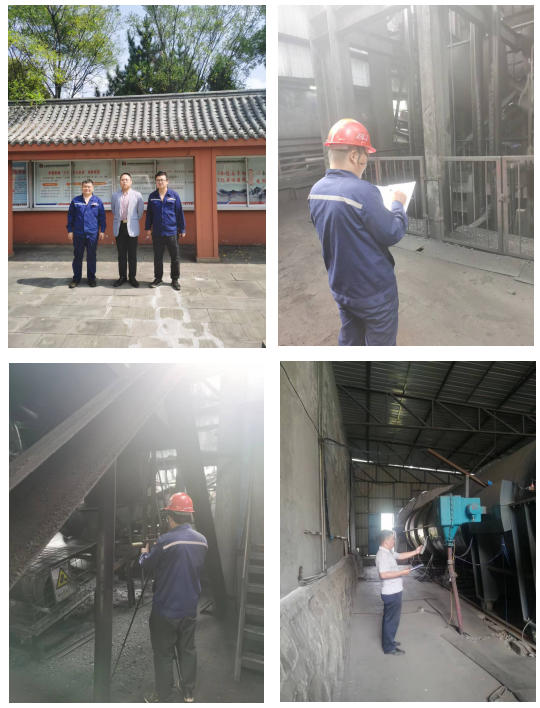 现场调查、现场采样、现场检测影像资料现场调查、现场采样、现场检测影像资料现场调查、现场采样、现场检测影像资料现场调查、现场采样、现场检测影像资料